RADZIM 2018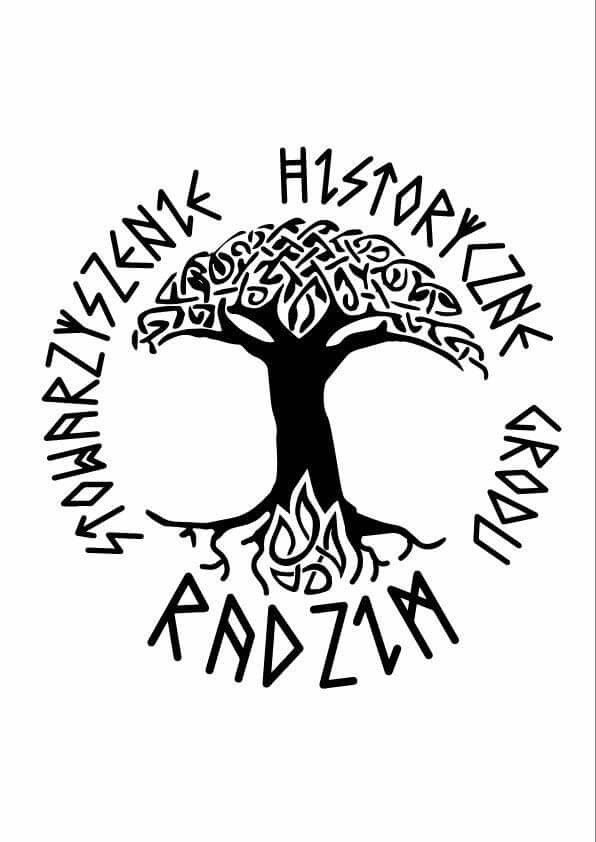    	12.05.2018                    Karta zgłoszeniowa Podpis opiekuna odpowiedzialnego za grupę ……………………………………………………………………………….NAZWA DRUŻYNYNAZWA DRUŻYNYOpiekun drużynyOpiekun drużynyTelefon kontaktowy do opiekunaTelefon kontaktowy do opiekunaSzkoła/instytucja czy grupa znajomych?Szkoła/instytucja czy grupa znajomych?Wybierz trasę:1. Maniewo piesza2.Maniewo rowerowa3.Oborniki piesza4.Oborniki rowerowaWybierz trasę:1. Maniewo piesza2.Maniewo rowerowa3.Oborniki piesza4.Oborniki rowerowaLp.Imię i nazwisko uczestnika rajdu /nie ujmujemy opiekunaImię i nazwisko uczestnika rajdu /nie ujmujemy opiekunawiekWpłata / 7 złOpiekun bezpłatnie1.2.3.4.5.6.7.8.9.